Supplementary Material for:Laser-evoked vertex potentials predict defensive motor actions M Moayedi1, M Liang1, AL Sim1, L Hu1,2, P Haggard3, GD Iannetti11Department of Neuroscience, Physiology and Pharmacology, University College London, London WC1E 6BT, UK; 2Key Laboratory of Cognition and Personality (Ministry of Education) and School of Psychology, Southwest University, Chongqing, 400715, China; 3Institute of Cognitive Neuroscience & Department of Psychology, University College London, London, WC1N 3AR, UKSupplementary MethodsReaction times. We collected reaction times (i.e., onset of movement) in 12 out of 20 subjects participating in Experiment 1 (mean ±SD = 26 ±3.9 years; range: 22-34 years), and in all subjects participating in Experiment 2. In these subjects the hand was resting on a switch in the stimulation position, (approximately 40 cm from the body, at midline) and the movement onset was defined as the moment when the button was released to initiate the movement. Subjects were instructed to react as fast as possible when they felt the laser stimulus, by releasing the switch and pressing the response button. Therefore, in these subjects we recorded not only the response time (i.e. the time needed to press the response button), but also the reaction time. Behavioral data analysis. In both Experiment 1 and 2, reaction times were compared between experimental conditions in each subject, using paired t-tests. Statistical threshold was set at p=0.05.Single-trial analysis. To determine whether there was a relationship between LEP amplitude at Cz and the reaction time while controlling for input variability, we used a multiple linear regression method (see below, and Mayhew et al., 2006). Briefly, we calculated, for each condition, a regression coefficient (β value) for pain intensity (βInt), reaction time (βRT), and their interaction (βInt x RT). Given the previously identified relationship between reaction time and pain intensity, we evaluated the estimability of these predictors using the Belsley’s Collinearity test (Belsley, 1991), as implemented in the collintest function in Matlab. Importantly, all three predictors were never found to exceed a very stringent tolerance (i.e., a condition index >5 and a variance decomposition proportion >0.5) in every single subject, for both experiments. This result means that all three variables are suitable to be included as regressors in a multiple linear regression model.In each Experiment, we tested for differences between experimental conditions, for both βInt and βRT (Experiment 1: ‘withdraw’ vs ‘reach’; Experiment 2: ‘punishment’ vs ‘control’), using point-by-point paired t-tests. The threshold for statistical significance was set at p=0.05. Multiple linear regression. The model was applied to preprocessed EEG data, and can be written as: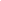 where yLEP is a m × n matrix containing m single-trials EEG epochs and n samples of each epoch (the LEP waveform from -500 to 1000 ms after stimulus onset). Xi are the regressors, namely trial-by-trial pain intensity ratings (xint) and trial-by-trial response times (xResp), and their interaction (xint x Resp). i are coefficients that weight the fit of Xi to the data y. ɛ is the residual error of the fitted model. The coefficients i for each condition were calculated by multiple linear regression.A similar equation was used to assess the relationship between reaction time and LEP amplitude, as follows:Supplementary ResultsWe collected reaction times (i.e., onset of movement) in 12 out of 20 subjects participating in Experiment 1, and in all subjects participating in Experiment 2. Reaction time results are presented herein.Behavioural results. Pain ratings and reaction times for each condition are shown in Figure S1. In Experiment 1, pain ratings (reach: 4.6 ±1.3, withdraw: 4.7 ±1.3, p=0.84) and reaction times (reach: 500 ±121 ms, withdraw: 498 ±118 ms; p=0.82) were matched between conditions. In Experiment 2, pain ratings (punishment: 3.0 ±1.0, control: 3.0 ±1.0, p=0.83) and reaction times (punishment: 532 ±69 ms, control: 542 ±54 ms; p=0.24) were also matched between conditions.Experiment 1LEP waveforms. Grand average LEP waveforms obtained in the two conditions are shown in Figure S2. The amplitudes of the main LEP waves were not different in the reach and withdraw conditions (N2: p=0.61; P2: p=0.92). The corresponding scalp topographies in the reach and withdraw conditions were also remarkably similar. The negative (N2) and positive (P2) waves were maximal at the scalp vertex (electrode Cz). The topography of the N2 wave extended bilaterally toward temporal regions whereas the topography of the P2 was more centrally distributed (Figure S2).Single-trial analysis. Figure S2 shows the time-course of the coefficients of the intensity and reaction time regressors (βInt and βRT, respectively) for the reach and withdraw conditions. These coefficients reflect whether the trial-by-trial variability of the LEP amplitude predicts the subjective pain intensity (βInt) and the reaction time (βRT). The βInt for reach and withdraw conditions were not significantly different. Indeed, the βInt showed a significant negative relationship between LEP amplitude and intensity ratings in the N1 and N2 time windows (p<0.05), both in the withdraw and the reach conditions. Similarly, the scalp topographies of the peak value of βInt were not different: they were maximal at the central electrodes, and extended bilaterally towards temporal regions. The βRT showed a significant positive relationship between the LEP amplitude and reaction times in the N1 and N2 time windows (p<0.05), and a negative relationship in the P2 time window (p<0.05). Crucially, the βRT for reach and withdraw were significantly different – the trial-by-trial variability of LEP amplitude better predicted reaction times in the withdraw condition than in the reach condition (p<0.05; Figure S2, lower panel). This difference was present in a time window corresponding to the latency of the N2 wave (190-212 ms, p<0.05), but not in the time window corresponding to the latency of the N1 and P2 waves. Experiment 2LEP waveforms. Grand average LEP waveforms obtained in the two experimental conditions are shown in Figure 5 and Figure S3. The amplitudes of the main LEP waves were not different in the punishment and control conditions (N1: p=0.27; N2: p=0.63; P2: p=0.93). The corresponding scalp topographies in the punishment and control conditions were also remarkably similar. The N2 and P2 waves were maximal at the scalp vertex (electrode Cz). The topography of the N2 wave extended bilaterally toward temporal regions whereas the topography of the P2 wave was more centrally distributed (Figure 5 and Figure S3).Single-trial analysis. Figure S3 shows the time-course of the coefficients of the intensity and reaction time regressors (βInt and βRT, respectively) for the punishment and control conditions. The βInt for punishment and control conditions were not significantly different. The βInt showed a significant negative relationship between the LEP amplitude and intensity ratings in the N1 and N2 time windows (p<0.05). The scalp topographies of the peak value of βInt were similar: they were maximal at the central electrodes, and extended bilaterally towards temporal regions. The βRT showed a significant positive relationship between the LEP amplitude and reaction times in the N2 time windows (p<0.05), and a negative relationship in the P2 time window (p<0.05). The scalp topographies of the peak values of the βRT were similar, although their magnitude was clearly different (Figure S3). Indeed, the trial-by-trial variability of LEP amplitude better predicted reaction times in the control condition than in the punishment condition (p<0.05; Figure S3, lower panel). This difference was only present in a time window corresponding to the latency of the N1 and N2 waves (146-202 ms, p<0.05), but not in the time window corresponding to the latency of the P2 wave. Supplementary ReferencesBelsley, D.A. (1991). A Guide to using the collinearity diagnostics. Computer Science in Economics and Management 4, 33-50.Mayhew, S.D., Iannetti, G.D., Woolrich, M.W., and Wise, R.G. (2006). Automated single-trial measurement of amplitude and latency of laser-evoked potentials (LEPs) using multiple linear regression. Clin Neurophysiol 117, 1331-1344.Supplementary Figures LegendsFigure S1. Behavioural results of reaction time datasets. Single-subject pain intensity ratings and reaction times for the experimental conditions of Experiments 1 (n=12/20) and 2 (n=22/22). Columns define group averages. n.s. = non significant.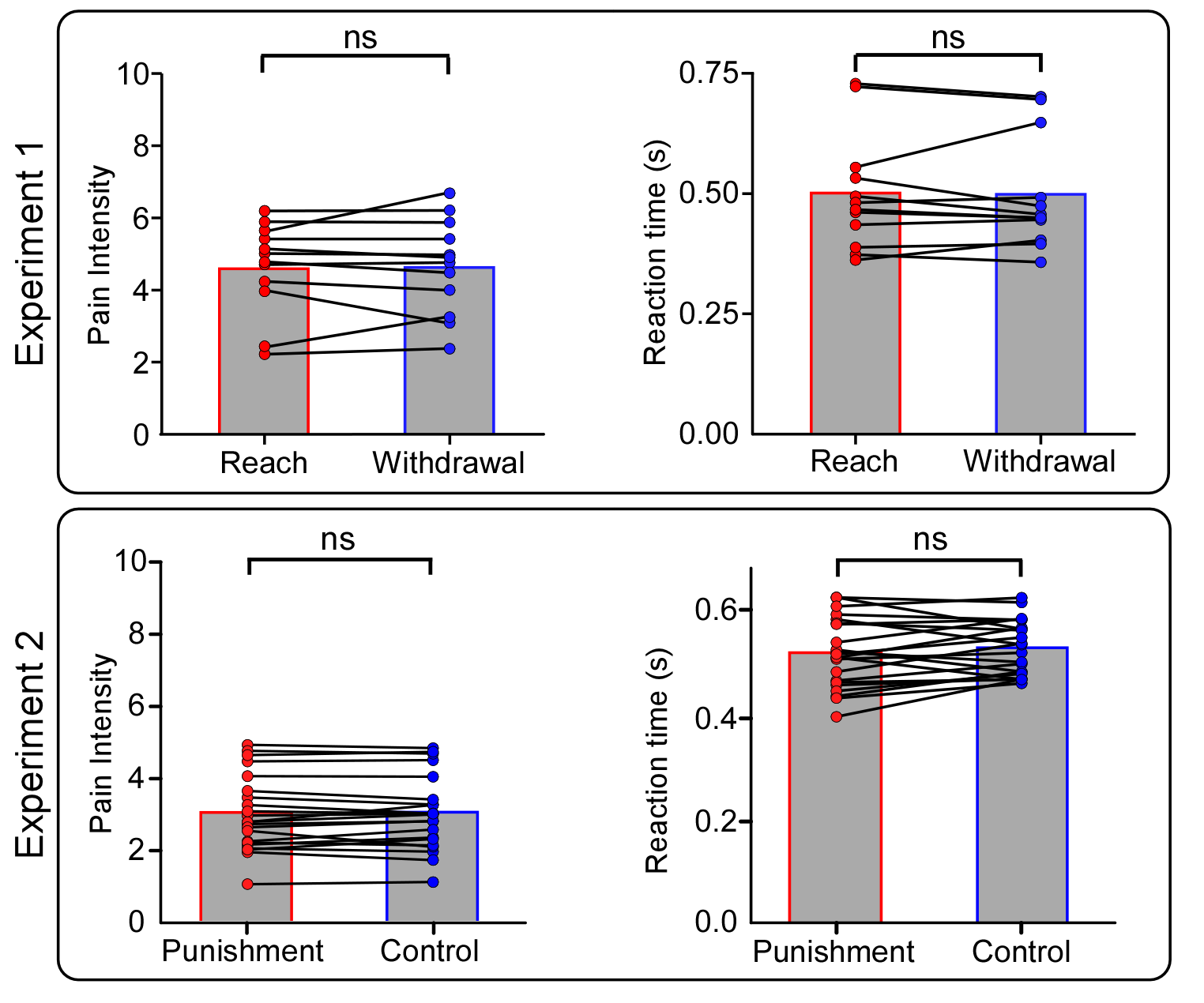 Figure S2. Experiment 1. LEP waveforms and multiple linear regression results of reaction time dataset (n=12/20). Top panel: Group-level LEPs and scalp topographies. Note the similarity of waveforms and scalp topographies in the ‘reach’ and ‘withdraw’ conditions. Middle panel: Timecourse of coefficients of the intensity regressor (βInt) and peak scalp topographies. Note the similarity of the βInt waveforms and scalp topographies in the two conditions. Bottom panel: Timecourse of coefficients of the reaction time regressors (βRT) and their peak scalp topographies. The lower waveform shows the T-values of the comparison between ‘reach’ and ‘withdraw’ βRT. Significance threshold (critical value, T=2.2) is shown by the red line. Note that the only region of significant difference between the two βRT (highlighted in gray) falls in the N2 time window. Note also the dissimilar scalp topography of the βRT in the two conditions.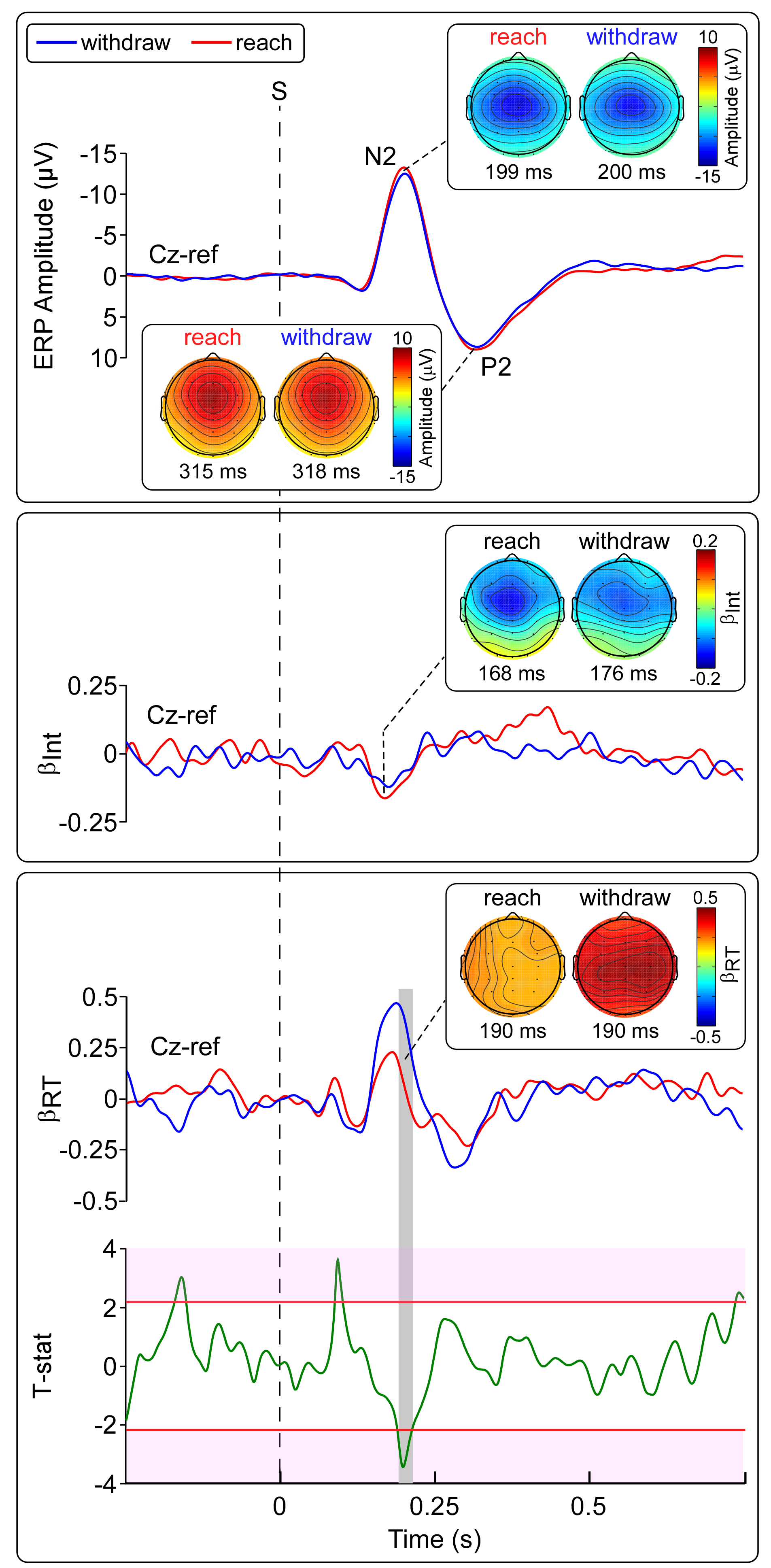 Figure S3. Experiment 2. LEP waveforms and multiple linear regression results of reaction time dataset (n=22/22). Top panel: Group-level LEPs and scalp topographies. Note the similarity of waveforms and scalp topographies in the ‘punishment’ and ‘control’ conditions. Middle panel: Timecourse of coefficients of the intensity regressor (βInt) and peak scalp topographies. Note the similarity of the βInt waveforms and scalp topographies in the two conditions. Bottom panel: Timecourse of coefficients of the reaction time regressors (βRT) and their peak scalp topographies. The lower waveform shows the T-values of the comparison between ‘punishment’ and ‘control’ βRT. Significance threshold (critical value, T=2.08) is shown by the red line. Note that the only region of significant difference between the two βRT (highlighted in gray) falls in the N2 time window. Note also the reduced amplitude in the scalp topography of the βRT for ‘control’ condition compared to the ‘punishment’ condition. 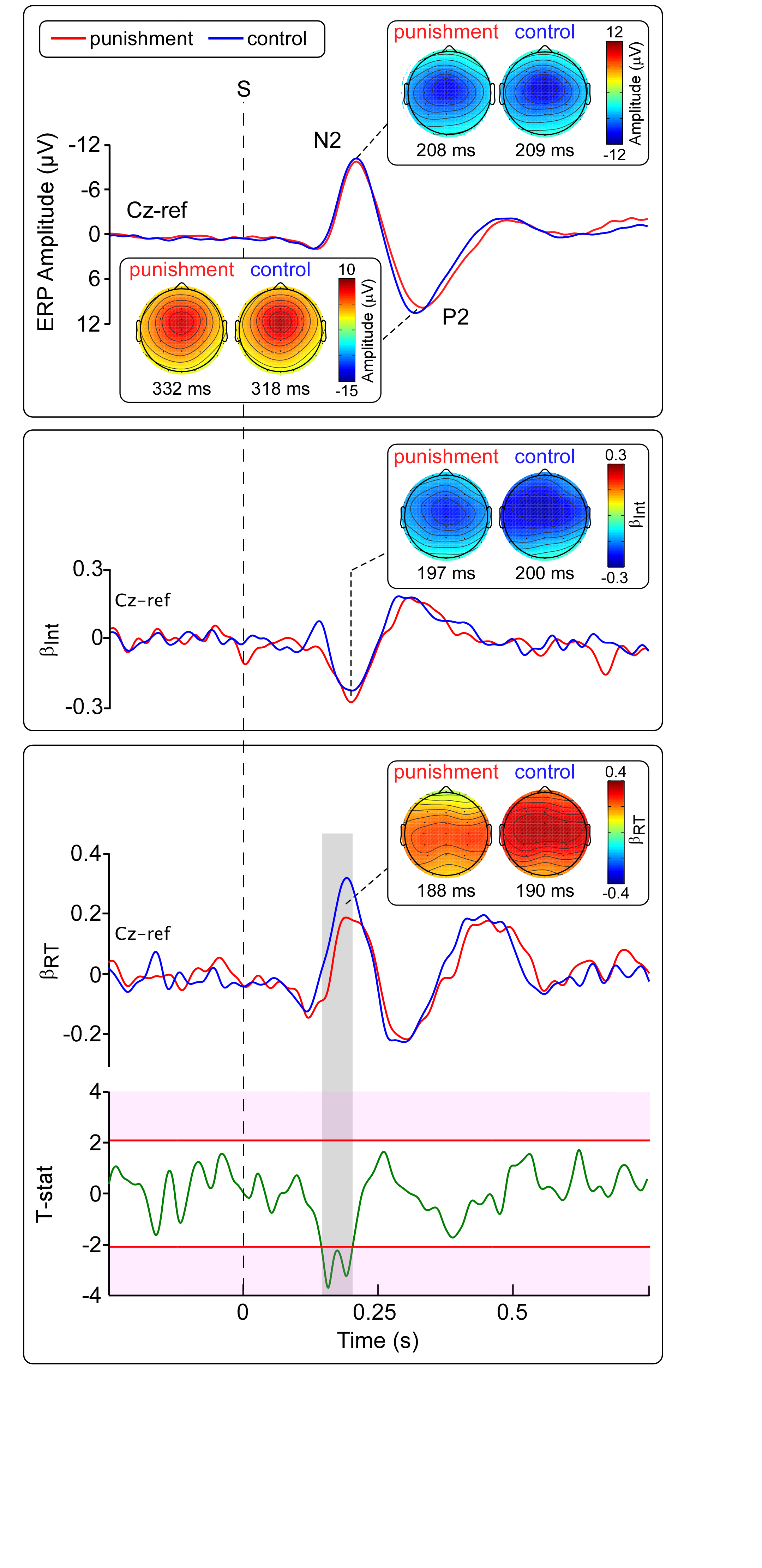 